ИНФОРМАЦИОННОЕ СООБЩЕНИЕ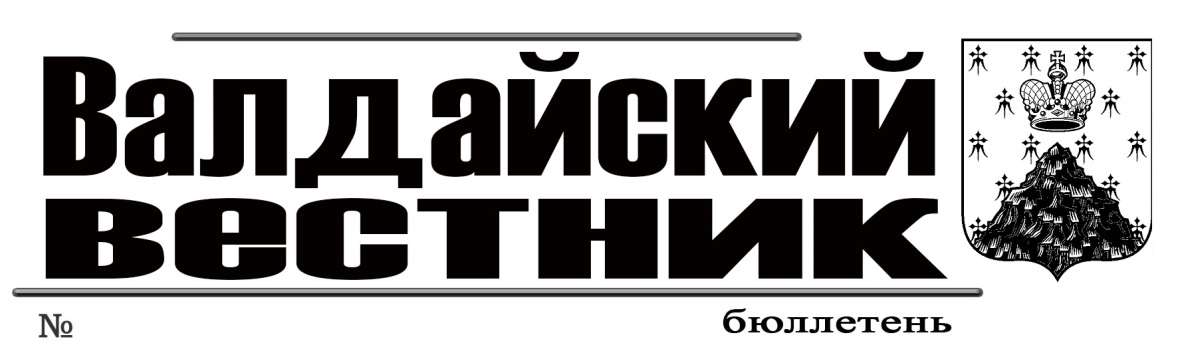 Администрация Валдайского муниципального района сообщает о приёме заявлений о предоставлении в собственность земельных участков для ведения личного подсобного хозяйства, из земель населённых пунктов, расположенных:Российская Федерация, Новгородская область, Валдайский муниципальный район, Яжелбицкое сельское поселение, д. Аксентьево, площадью 2724 кв.м (ориентир: данный земельный участок расположен на расстоянии ориентировочно 138 м в северо-восточном направлении от земельного участка с кадастровым номером 53:03:0310001:43);Российская Федерация, Новгородская область, Валдайский муниципальный район, Яжелбицкое сельское поселение, д. Аксентьево, площадью 3000 кв.м (ориентир: данный земельный участок расположен на расстоянии ориентировочно 9 м в восточном направлении от земельного участка с кадастровым номером 53:03:0310001:43);Российская Федерация, Новгородская область, Валдайский муниципальный район, Яжелбицкое сельское поселение, д. Аксентьево, площадью 1808 кв.м (ориентир: данный земельный участок расположен на расстоянии ориентировочно 15 м в восточном направлении от земельного участка с кадастровым номером 53:03:0310001:332);Российская Федерация, Новгородская область, Валдайский муниципальный район, Яжелбицкое сельское поселение, д. Аксентьево, площадью 2994 кв.м (ориентир: данный земельный участок расположен на расстоянии ориентировочно 15 м в восточном направлении от земельного участка с кадастровым номером 53:03:0310001:332);Российская Федерация, Новгородская область, Валдайский муниципальный район, Яжелбицкое сельское поселение, д. Аксентьево, площадью 2812 кв.м (ориентир: данный земельный участок расположен на расстоянии ориентировочно 72 м в северо-восточном направлении от земельного участка с кадастровым номером 53:03:0310001:43);Российская Федерация, Новгородская область, Валдайский муниципальный район, Рощинское сельское поселение, д. Ящерово, ул. Невская, земельный участок 56а, площадью 1500 кв.м, с кадастровым номером 53:03:1203001:529.Граждане, заинтересованные в предоставлении земельных участков, могут подавать заявления о намерении участвовать в аукционе по продаже данных земельных участков.Заявления принимаются в течение тридцати дней со дня опубликования данного сообщения (по 20.03.2023 включительно).Заявления могут быть поданы при личном обращении в бумажном виде через многофункциональный центр предоставления государственных и муниципальных услуг по адресу: Новгородская область, г. Валдай, ул. Гагарина, д. 12/2, Администрацию Валдайского муниципального района по адресу: Новгородская область, г. Валдай, пр. Комсомольский, д. 19/21, каб. 305, тел.: 8 (816-66) 46-318.Со схемой расположения земельных участков на бумажном носителе, можно ознакомиться в комитете по управлению муниципальным имуществом Администрации муниципального района (каб. 409), с 8.30 до 17.30 (перерыв на обед с 13.00 до 14.00) в рабочие дни.При поступлении двух или более заявлений земельные участки предоставляются на торгах.Председатель комитета		Е.А. РастригинаАДМИНИСТРАЦИЯ ВАЛДАЙСКОГО МУНИЦИПАЛЬНОГО РАЙОНАП О С Т А Н О В Л Е Н И Е13.02.2023 № 237Об установлении публичного сервитутаРуководствуясь пунктом 2 статьи 3.3 Федерального закона от 25 октября 2001 года № 137-ФЗ «О введении в действие Земельного кодекса Российской Федерации», статьёй 23, пунктом 1 статьи 39.37, пунктом 5 статьи 39.38, статьёй 39.39, пунктом 1 статьи 39.43, статьёй 39.45, статьёй 39.50 Земельного кодекса Российской Федерации, приказом Росреестра от 19.04.2022 № П/0150 «Об утверждении требований к форме ходатайства об установлении публичного сервитута, содержанию обоснования необходимости установления публичного сервитута», рассмотрев ходатайства Публичного акционерного общества «Россети Северо-Запад» ИНН: 7802312751, ОГРН: 1047855175785, на основании акта о приеме -передаче здания (сооружения) от 30.04.2020, публикации на официальном сайте муниципального образования от 24.01.2023, схем расположения границ публичного сервитута на кадастровом плане территории, и ввиду отсутствия заявлений иных лиц, являющихся правообладателями земельных участков об учете их прав (обременений прав), Администрация Валдайского муниципального района ПОСТАНОВЛЯЕТ:1. На основании пункта 1 статьи 39.97 Земельного кодекса Российской Федерации, установить публичный сервитут в отношении Публичного акционерного общества «Россети Северо-Запад» ИНН: 7802312751, ОГРН: 1047855175785, для целей размещения объекта электросетевого хозяйства, его неотъемлемых технологических частей «ВЛ-0,4 кВ Л-1 ТП-10/0,4кВа Лысино», согласно сведениям о границах публичного сервитута в отношении земельных участков, расположенных:53:03:0926001:37 - Российская Федерация, Новгородская область, Валдайский муниципальный район;53:03:0926001:39 - Российская Федерация, Новгородская область, Валдайский муниципальный район, Костковское сельское поселение, д. Лысино;53:03:0926001:40 - Российская Федерация, Новгородская область, Валдайский муниципальный район, Костковское сельское поселение, д. Лысино.Публичный сервитут устанавливается в отношении земельных участков, расположенных в границах кадастрового квартала 53:03:0926001 - Российская Федерация, Новгородская область, Валдайский муниципальный район.2. Срок публичного сервитута - 49 (сорок девять) лет.3. Порядок установления зон с особыми условиями использования территорий и содержание ограничений прав на земельные участки в границах таких зон установлен постановлением Правительства Российской Федерации от 24.02.2009 № 160 «О порядке установления охранных зон объектов электросетевого хозяйства и особых условий использования земельных участков, расположенных в границах таких зон».4. График проведения работ при осуществлении деятельности по размещению объектов электросетевого хозяйства, для обеспечения которой устанавливается публичный сервитут в отношении земель и земельных участков, находящихся в государственной или муниципальной собственности и указанных в пункте 1 настоящего постановления: завершить работы не позднее окончания срока публичного сервитута, установленного пунктом 2 настоящего постановления.5. Обладатель публичного сервитута обязан привести земельные участки в состояние, пригодное для их использования в соответствии с разрешенным использованием, в срок не позднее чем три месяца после завершения эксплуатации инженерного сооружения, для размещения которого был установлен публичный сервитут.6. Утвердить границы публичного сервитута в соответствии с прилагаемым описанием местоположения границ публичного сервитута.7. Публичный сервитут считается установленным со дня внесения сведений о нем в Единый государственный реестр недвижимости.8. Обладатель публичного сервитута вправе приступить к осуществлению публичного сервитута со дня внесения сведений о публичном сервитуте в Единый государственный реестр недвижимости.9. ПАО «Россети Северо-Запад» обязано заключить в письменной форме соглашение об осуществлении публичного сервитута с собственниками (землепользователями) земельных участков с кадастровыми номерами 53:03:0926001:37, 53:03:0926001:39, 53:03:0926001:40, в котором будет определен размер платы за публичный сервитут, порядок и срок ее внесения.10. Размер платы за земли, государственная собственность на которые не разграничена, за весь срок действия публичного сервитута, составляет 1006,95 рублей (1155 (S) x 177,93 (СПКС) x 0,01% x 49 лет).Плата вносится в рублях Российской Федерации посредством перечисления денежных средств на счет УФК по Новгородской области (Администрация Валдайского муниципального района; л/с 04503012240, ИНН: 5302001218, КПП: 530201001), Банк получателя: ОТДЕЛЕНИЕ НОВГОРОД БАНКА РОССИИ//УФК ПО НОВГОРОДСКОЙ ОБЛАСТИ г. Великий Новгород, расчетный счет 03100643000000015000, корреспондентский счет банка 40102810145370000042, БИК 014959900, Код бюджетной классификации: 90011105013050000120, ОКТМО: 49608428, единовременным платежом не позднее шести месяцев со дня принятия решения об установлении публичного сервитута.Описание местоположения границ публичного сервитута объекта электросетевого хозяйства «ВЛ-0,4 кВ Л-1 ТП-10/,04кВа Лысино»11.Опубликовать постановление в бюллетене «Валдайский Вестник» и разместить на официальном сайте Администрации Валдайского муниципального района в сети «Интернет».Глава муниципального района		Ю.В.СтадэАДМИНИСТРАЦИЯ ВАЛДАЙСКОГО МУНИЦИПАЛЬНОГО РАЙОНАП О С Т А Н О В Л Е Н И Е13.02.2023 № 240Об утверждении Перечня должностей муниципальной службы Администрации Валдайского муниципального района, при увольнении с которых граждане в течение двух лет после увольнения с муниципальной службы имеют право замещать должности в коммерческих и некоммерческих организациях, если отдельные функции муниципального управления данными организациями входили в должностные (служебные) обязанности муниципального служащего, с согласия комиссии по соблюдению требований к служебному поведению муниципальных служащих, замещающих должности муниципальной службы в Администрации Валдайского муниципального района и урегулированию конфликта интересовВ соответствии с федеральными законами от 2 марта 2007 года № 25-ФЗ «О муниципальной службе в Российской Федерации», от 25 декабря 2008 года № 273-ФЗ «О противодействии коррупции» Администрация Валдайского муниципального района ПОСТАНОВЛЯЕТ:1. Утвердить прилагаемый Перечень должностей муниципальной службы Администрации Валдайского муниципального района, при увольнении с которых граждане в течение двух лет после увольнения с муниципальной службы имеют право замещать должности в коммерческих и некоммерческих организациях, если отдельные функции муниципального управления данными организациями входили в должностные (служебные) обязанности муниципального служащего, с согласия комиссии по соблюдению требований к служебному поведению муниципальных служащих, замещающих должности муниципальной службы в Администрации Валдайского муниципального района и урегулированию конфликта интересов (далее - Перечень должностей муниципальной службы).2. Признать утратившими силу постановления Администрации муниципального района:от 16.09.2021 № 1704 «Об утверждении Перечня должностей муниципальной службы Администрации Валдайского муниципального района, при увольнении с которых граждане в течение двух лет после увольнения с муниципальной службы имеют право замещать должности в коммерческих и некоммерческих организациях, если отдельные функции муниципального управления данными организациями входили в должностные (служебные) обязанности муниципального служащего, с согласия комиссии по соблюдению требований к служебному поведению муниципальных служащих, замещающих должности муниципальной службы в Администрации Валдайского муниципального района и урегулированию конфликта интересов»;от 14.04.2022 № 663 «О внесении изменений в Перечень должностей муниципальной службы Администрации Валдайского муниципального района, при увольнении с которых граждане в течение двух лет после увольнения с муниципальной службы имеют право замещать должности в коммерческих и некоммерческих организациях, если отдельные функции муниципального управления данными организациями входили в должностные (служебные) обязанности муниципального служащего, с согласия комиссии по соблюдению требований к служебному поведению муниципальных служащих, замещающих должности муниципальной службы в Администрации Валдайского муниципального района и урегулированию конфликта интересов».3. Опубликовать постановление в бюллетене «Валдайский Вестник» и разместить на официальном сайте Администрации Валдайского муниципального района в сети «Интернет».Глава муниципального района		Ю.В.СтадэУТВЕРЖДЕНпостановлением Администрациимуниципального районаот 13.02.2023 № 240ПЕРЕЧЕНЬдолжностей муниципальной службы Администрации Валдайского муниципального района, при увольнении с которых граждане в течение двух лет после увольнения с муниципальной службы имеют право замещать должности в коммерческих и некоммерческих организациях, если отдельные функции муниципального управления данными организациями входили в должностные (служебные) обязанности муниципального служащего, с согласия комиссии по соблюдению требований к служебному поведению муниципальных служащих, замещающих должности муниципальной службы в Администрации Валдайского муниципального района и урегулированию конфликта интересов1. Первый заместитель Главы администрации Валдайского муниципального района;2. Заместитель Главы администрации Валдайского муниципального района;3. Заместитель Главы администрации Валдайского муниципального района;4. Заместитель Главы администрации Валдайского муниципального района;5. Председатель комитета образования Администрации Валдайского муниципального района;6. Главный специалист комитета образования Администрации Валдайского муниципального района (по опеке и попечительству);7. Ведущий специалист комитета образования Администрации Валдайского муниципального района (по опеке и попечительству);8. Председатель комитета культуры Администрации Валдайского муниципального района;9. Заведующий сектором финансирования, бюджетного учета и контроля, главный бухгалтер комитета культуры Администрации Валдайского муниципального района;10. Председатель комитета финансов Администрации Валдайского муниципального района;11. Заместитель председателя комитета, начальник отдела по бюджету комитета финансов Администрации Валдайского муниципального района;12. Начальник отдела по бюджетному учету, отчетности и финансовому контролю комитета финансов Администрации Валдайского муниципального района;13. Заместитель начальника отдела по бюджету комитета финансов Администрации Валдайского муниципального района;14. Председатель комитета экономического развития Администрации Валдайского муниципального района;15. Заместитель председателя экономического развития Администрации Валдайского муниципального района;16. Главный специалист комитета экономического развития Администрации Валдайского муниципального района;17. Начальник отдела по муниципальным закупкам комитета экономического развития Администрации Валдайского муниципального района;18. Главный специалист отдела по муниципальным закупкам комитета экономического развития Администрации Валдайского муниципального района;19. Председатель комитета по управлению муниципальным имуществом Администрации Валдайского муниципального района;20. Заместитель председателя комитета по управлению муниципальным имуществом Администрации Валдайского муниципального района;21. Главный специалист по земельным вопросам комитета по управлению муниципальным имуществом Администрации Валдайского муниципального района;22. Главный специалист комитета по управлению муниципальным имуществом Администрации Валдайского муниципального района;23. Председатель комитета по организационным и общим вопросам Администрации Валдайского муниципального района;24. Начальник отдела кадрового обеспечения и наградной деятельности Администрации Валдайского муниципального района;25. Председатель комитета жилищно-коммунального и дорожного хозяйства Администрации Валдайского муниципального района;26. Главный специалист комитета жилищно-коммунального и дорожного хозяйства Администрации Валдайского муниципального района;27. Главный специалист комитета жилищно-коммунального и дорожного хозяйства Администрации Валдайского муниципального района;28. Главный специалист комитета жилищно-коммунального и дорожного хозяйства Администрации Валдайского муниципального района;29. Главный специалист комитета жилищно-коммунального и дорожного хозяйства Администрации Валдайского муниципального района;30. Главный специалист комитета жилищно-коммунального и дорожного хозяйства – муниципальный жилищный инспектор Администрации Валдайского муниципального района;31. Ведущий специалист комитета жилищно-коммунального и дорожного хозяйства – муниципальный жилищный инспектор Администрации Валдайского муниципального района;32. Ведущий специалист комитета жилищно-коммунального и дорожного хозяйства Администрации Валдайского муниципального района;33. Заведующий отделом правового регулирования Администрации Валдайского муниципального района;34. Главный специалист отдела правового регулирования Администрации Валдайского муниципального района;35. Заведующий отделом по сельскому хозяйству и продовольствию Администрации Валдайского муниципального района;36. Главный специалист отдела по сельскому хозяйству и продовольствию  Администрации Валдайского муниципального района;37. Заведующий отделом архитектуры, градостроительства Администрации Валдайского муниципального района и строительства;38. Главный специалист отдела архитектуры, градостроительства и строительства Администрации Валдайского муниципального района;39. Главный специалист по строительству отдела архитектуры, градостроительства и строительства Администрации Валдайского муниципального района;40. Заведующий отделом бухгалтерского учета Администрации Валдайского муниципального района;41. Главный специалист отдела по физической культуре и спорту Администрации Валдайского муниципального района;42. Главный специалист по делам гражданской обороны и чрезвычайным ситуациям Администрации Валдайского муниципального района;43. Заведующий отделом информационных технологий Администрации Валдайского муниципального района;44. Заведующий архивным отделом Администрации Валдайского муниципального района;45. Заведующий отделом записи актов гражданского состояния Администрации Валдайского муниципального района;46. Ведущий специалист отдела записи актов гражданского состояния Администрации Валдайского муниципального района;47. Заведующий отделом по муниципальному контролю Администрации Валдайского муниципального района;48. Главный специалист по муниципальному контролю Администрации Валдайского муниципального района;49. Главный специалист по муниципальному контролю Администрации Валдайского муниципального района;50. Заведующий отделом по молодежной политике Администрации Валдайского муниципального района;51. Главный специалист по молодежной политике Администрации Валдайского муниципального района;52. Главный специалист по управлению охраной труда Администрации Валдайского муниципального района;53. Главный специалист по опеке над совершеннолетними Администрации Валдайского муниципального района;54. Главный специалист по обеспечению деятельности комиссии по делам несовершеннолетних и защите их прав Администрации Валдайского муниципального района.АДМИНИСТРАЦИЯ ВАЛДАЙСКОГО МУНИЦИПАЛЬНОГО РАЙОНАП О С Т А Н О В Л Е Н И Е13.02.2023 № 241О внесении изменения в состав районной чрезвычайной противоэпизоотической комиссииАдминистрация Валдайского муниципального района ПОСТАНОВЛЯЕТ:1. Внести изменения в состав районной чрезвычайной противоэпизоотической комиссии, утвержденной постановлением Администрации Валдайского муниципального района от 28.03.2014 № 598:1.1. Включить в состав комиссии в качестве председателя комиссии Стадэ Ю.В., Главу муниципального района, в качестве заместителя председателя комиссии Никулину И.В., заместителя Главы администрации муниципального района и в качестве члена комиссии Баженкову Ю.В., главного специалиста по делам гражданской обороны и чрезвычайным ситуациям, исключив Гаврилова Е.А., Литягина С.В.1.2 Заменить слова «…председатель комитета жилищно-коммунального и дорожного хозяйства Администрации муниципального района…» на «…заместитель Главы администрации муниципального района..».2. Опубликовать постановление в бюллетене «Валдайский Вестник» и разместить на официальном сайте Администрации Валдайского муниципального района в сети «Интернет».Глава муниципального района		Ю.В.СтадэАДМИНИСТРАЦИЯ ВАЛДАЙСКОГО МУНИЦИПАЛЬНОГО РАЙОНАП О С Т А Н О В Л Е Н И Е13.02.2023 № 242О внесении изменений в постановление Администрации муниципального района от 28.09.2022 № 1948Администрация Валдайского муниципального района ПОСТАНОВЛЯЕТ:1. Внести изменения в постановление Администрации муниципального района от 28.09.2022 № 1948 «О признании многоквартирного жилого дома аварийным и подлежащим сносу», дополнив пункт 1 строками следующего содержания:«Установить срок расселения многоквартирного дома: до 31.12.2025.Установить срок сноса многоквартирного дома: до 31.12.2025.».2. Соответствующим службам внести данные в документы и базы данных.3. Опубликовать постановление в бюллетене «Валдайский Вестник» и разместить на официальном сайте Администрации Валдайского муниципального района в сети «Интернет».Глава муниципального района		Ю.В.СтадэАДМИНИСТРАЦИЯ ВАЛДАЙСКОГО МУНИЦИПАЛЬНОГО РАЙОНАП О С Т А Н О В Л Е Н И Е13.02.2023 № 244Об участии во Всероссийском конкурсе лучших проектов создания комфортной городской среды малых городовВ соответствии с Федеральным законом от 06 октября 2003 года № 131-ФЗ «Об общих принципах организации местного самоуправления в Российской Федерации», постановлением Правительства Российской Федерации от 10.02.2017 № 169 «Об утверждении Правил предоставления и распределения субсидий из федерального бюджета бюджетам субъектов Российской Федерации на поддержку государственных программ субъектов Российской Федерации и муниципальных программ формирования современной городской среды» и направлено на реализацию права граждан Российской Федерации на осуществление местного самоуправления посредством участия в общественном обсуждении проектов создания комфортной городской среды малых городов» Администрация Валдайского муниципального района ПОСТАНОВЛЯЕТ:1. Принять участие во Всероссийском конкурсе лучших проектов создания комфортной городской среды малых городов.2. Создать общественную комиссию по проведению общественных обсуждений проектов создания комфортной городской среды малых городов и утвердить ее состав.3. Утвердить прилагаемое Положение об общественной комиссии по проведению общественных обсуждений проектов создания комфортной городской среды малых городов.4. Считать датой начала приема предложений по мероприятиям, которые целесообразно реализовать на общественной территории, предложенной для обсуждения, в рамках участия Валдайского городского поселения во Всероссийском конкурсе по отбору лучших проектов в сфере создания комфортной городской среды в малых городах и исторических поселениях 16.02.2023, датой окончания – 28.02.2023.5. Контроль за исполнением постановления возложить на заместителя Главы администрации муниципального района Кокорину Ю.Ю.6. Опубликовать постановление в бюллетене «Валдайский Вестник» и разместить на официальном сайте Администрации Валдайского муниципального района в сети «Интернет».7. Постановление вступает в силу со дня его официального опубликования.8. Признать утратившим силу постановление Администрации Валдайского муниципального района от 24.12.2018 № 2104 «Об участии во Всероссийском конкурсе лучших проектов создания комфортной городской среды малых городов»Глава муниципального района		Ю.В.СтадэУТВЕРЖДЕНпостановлением Администрации муниципального района от 13.02.2023 № 244СОСТАВобщественной комиссии по проведению общественных обсуждений проектов создания комфортной городской среды малых городовКокорина Ю.Ю. - заместитель Главы администрации муниципального района, председатель комиссии;Никулина И.В. - заместитель Главы администрации муниципального района, заместитель председателя комиссии;Волыгина К.И. - главный специалист комитета жилищно-коммунального и дорожного хозяйства Администрации муниципального района, секретарь комиссии.Члены общественной комиссии:Дмитриева С.В. - председатель комитета культуры;Литвиненко В.П. - член политической партии «Единая Россия», председатель Совета депутатов Валдайского городского поселения, Глава Валдайского городского поселения (по согласования);Подгорнова Н.П. - член Общественного Совета при Администрации Валдайского муниципального района (по согласованию);Рыбкин А.В. - заведующий отделом архитектуры, градостроительства и строительства Администрации муниципального района.УТВЕРЖДЕНОпостановлением Администрации муниципального района от 13.02.2023 № 244ПОЛОЖЕНИЕоб общественной комиссии по проведению общественных обсуждений проектов создания комфортной городской среды малых городов1. Общие положения1.1. Настоящее Положение об общественной комиссии на территории Валдайского городского поселения по проведению общественных обсуждений проектов создания комфортной городской среды малых городов (далее - комиссия) осуществляет свою деятельность в соответствии с настоящим Положением.1.2. Общественная комиссия формируется Администрацией Валдайского муниципального района (далее - Администрация) из представителей органов местного самоуправления, общественных организаций, политических партий и движений на территории Валдайского городского поселения и осуществляет свою деятельность в соответствии с настоящим Положением.2. Функции общественной комиссии2.1. Общественная комиссия осуществляет прием предложений от граждан по проектам создания комфортной городской среды малых городов.2.2. Общественная комиссия осуществляет контроль и координацию выполнения приема предложений от граждан по проектам создания комфортной городской среды малых городов.Критериями оценки предложений является:экономический эффект;целесообразность реализовать предложение на данной территории;количество и разнообразность вновь созданных объектов.3. Порядок работы Общественной комиссии3.1. Руководство Общественной комиссии осуществляет председатель общественной комиссии, а в его отсутствие – заместитель председателя общественной комиссии.3.2. Заседание Общественной комиссии правомочно, если в нем принимают участие более половины ее членов. Каждый член Общественной комиссии имеет один голос.3.3. Решения Общественной комиссии принимаются простым большинством голосов членов Общественной комиссии, принявших участие в её заседании. При равенстве голосов голос председателя Общественной комиссии является решающим.Критериями оценки предложений является:экономический эффект;целесообразность реализовать предложение на данной территории;количество и разнообразность вновь созданных объектов.3.4. На заседаниях Общественной комиссии могут присутствовать представители заинтересованных лиц - участники подавшие предложения по благоустройству территории. Полномочия указанных представителей подтверждаются документально в соответствии с действующим законодательством Российской Федерации.3.5. Решения Общественной комиссии в день их принятия оформляются протоколом заседания комиссии, который подписывают члены общественной комиссии, принявшие участие в заседании комиссии. Протокол заседания комиссии ведет секретарь комиссии. Протокол заседания общественной комиссии составляется в двух экземплярах, один из которых остается в комиссии.3.6. На основании решения общественной комиссии по проведению общественного обсуждения проекта создания комфортной городской среды малых городов Администрация принимает решение о подаче данного проекта на Всероссийский конкурс.3.7. Протокол рассмотрения и оценки предложений размещается на официальном сайте Администрации Валдайского муниципального района в информационно-телекоммуникационной сети «Интернет» в течение трех рабочих дней с даты его подписания.АДМИНИСТРАЦИЯ ВАЛДАЙСКОГО МУНИЦИПАЛЬНОГО РАЙОНАП О С Т А Н О В Л Е Н И Е14.02.2023 № 245О внесении изменения в Перечень муниципальных программ Валдайского районаАдминистрация Валдайского муниципального района ПОСТАНОВЛЯЕТ:1. Внести изменение в Перечень муниципальных программ Валдайского района, утверждённый постановлением Администрации Валдайского муниципального района от 30.12.2015 № 2067, дополнив строкой 27 следующего содержания: «».2. Опубликовать постановление в бюллетене «Валдайский Вестник» и разместить на официальном сайте Администрации Валдайского муниципального района в сети «Интернет».Глава муниципального района		Ю.В.СтадэАДМИНИСТРАЦИЯ ВАЛДАЙСКОГО МУНИЦИПАЛЬНОГО РАЙОНАП О С Т А Н О В Л Е Н И Е14.02.2023 № 252Об участии в работе комиссии по приёмке оказанных услуг и (или) выполненных работ по капитальному ремонту общего имущества в многоквартирном доме, расположенном на территории муниципального районаВ соответствии с постановлением Правительства Новгородской области от 30.01.2023 № 47 «Об утверждении Положения о порядке и сроках подписания акта приёмки оказанных услуг и (или) выполненных работ по капитальному ремонту общего имущества в многоквартирном доме, о порядке взаимодействия участников подписания такого акта», предложением специализированной некоммерческой организации «Региональный фонд капитального ремонта многоквартирных домов, расположенных на территории Новгородской области» (далее - СНКО «Региональный фонд», Администрация Валдайского муниципального района ПОСТАНОВЛЯЕТ:1. Определить в качестве лиц, уполномоченных от имени Администрации Валдайского муниципального района взаимодействовать с СНКО «Региональный фонд» и участвовать в работе комиссии по осуществлению приёмки оказанных услуг и (или) выполненных работ по капитальному ремонту общего имущества в многоквартирном доме, расположенном на территории муниципального района:Николаеву Светлану Борисовну - главного специалиста комитета жилищно-коммунального хозяйства Администрации муниципального района, муниципального жилищного инспектора;Ратникову Марину Николаевну - ведущего специалиста комитета жилищно-коммунального хозяйства Администрации муниципального района, муниципального жилищного инспектора.2. Опубликовать постановление в бюллетене «Валдайский Вестник» и разместить на официальном сайте Администрации Валдайского муниципального района в сети «Интернет».Глава муниципального района		Ю.В.СтадэАДМИНИСТРАЦИЯ ВАЛДАЙСКОГО МУНИЦИПАЛЬНОГО РАЙОНАП О С Т А Н О В Л Е Н И Е16.02.2023 № 263О внесении изменений в Перечень главных администраторов доходов бюджета Валдайского муниципального районаВ соответствии с постановлением Правительства Российской Федерации от 16.09.2021 № 1569 «Об утверждении общих требований к закреплению за органами государственной власти (государственными органами) субъекта Российской Федерации, органами управления территориальными фондами обязательного медицинского страхования, органами местного самоуправления, органами местной администрации полномочий главного администратора доходов бюджета и к утверждению перечня главных администраторов доходов бюджета субъекта Российской Федерации, бюджета территориального фонда обязательного медицинского страхования, местного бюджета»: Администрация Валдайского муниципального района ПОСТАНОВЛЯЕТ:1. Внести изменения в Перечень главных администраторов доходов бюджета Валдайского муниципального района, утверждённый постановлением Администрации Валдайского муниципального района от 25.11.2021 № 2206, исключив из Перечня главных администраторов доходов бюджета Валдайского муниципального района, закреплённых за администратором доходов 100 «Управление Федерального казначейства по Новгородской области» строки следующего содержания:дополнив Перечень главных администраторов доходов бюджета Валдайского муниципального района, закреплённых за администратором доходов 182 «Управление Федеральной налоговой службы России по Новгородской области» строками следующего содержания:».2. Опубликовать постановление в бюллетене «Валдайский Вестник» и разместить на официальном сайте Администрации Валдайского муниципального района в сети «Интернет».Глава муниципального района		Ю.В.СтадэСОДЕРЖАНИЕ__________________________________________________________________«Валдайский Вестник». Бюллетень № 6 (549) от 17.02.2023Учредитель: ДумаВалдайского муниципального районаУтвержден решением Думы Валдайскогомуниципального района от 27.03.2014 № 289Главный редактор: Глава Валдайского муниципального района Ю.В. Стадэ, телефон: 2-25-16Адрес редакции: Новгородская обл., Валдайский район, г.Валдай, пр.Комсомольский, д.19/21Отпечатано в МБУ «Административно-хозяйственное управление» Новгородская обл., Валдайский район,г. Валдай, пр. Комсомольский, д.19/21 тел/факс 46-310(доб. 122)Выходит по пятницам. Объем 6 п.л. Тираж 7 экз. Распространяется бесплатно.Сведения о местоположении границ объектаСведения о местоположении границ объектаСведения о местоположении границ объектаСведения о местоположении границ объекта1. Система координат М СК -5 3 (Зона - 2)1. Система координат М СК -5 3 (Зона - 2)1. Система координат М СК -5 3 (Зона - 2)1. Система координат М СК -5 3 (Зона - 2)2. Сведения о характерных точках границ объекта2. Сведения о характерных точках границ объекта2. Сведения о характерных точках границ объекта2. Сведения о характерных точках границ объектаОбозначение характерных точек границКоординаты, мКоординаты, мСредняя квадратическая погрешность положения характерной точки (Мt), мОбозначение характерных точек границХYСредняя квадратическая погрешность положения характерной точки (Мt), м1528921.272286681.720.102528933.232286721.080.103528945.372286755.350.104528955.372286785.660.105528926.852286787.050.106528896.852286786.400.107528868.872286786.360.108528842.302286786.680.109528816.932286796.190.1010528778.852286810.360.1011528740.942286824.200.1012528708.402286836.720.1013528684.822286859.230.1014528659.102286882.820.1015528632.662286907.450.1016528612.632286925.500.1017528589.332286947.470.1018528584.202286955.740.1019528580.802286953.640.1020528586.202286944.920.1021528609.922286922.560.1022528629.962286904.500.1023528656.392286879.890.1024528682.092286856.310.1025528705.432286834.020.1026528709.272286808.080.1027528722.542286776.870.1028528726.222286778.430.1029528713.152286809.180.1030528709.792286831.900.1031528739.532286820.460.1032528777.472286806.610.1033528815.532286792.440.1034528841.552286782.690.1035528868.852286782.360.1036528896.892286782.400.1037528926.792286783.050.1038528949.922286781.920.1039528941.592286756.650.1040528929.432286722.330.1041528917.452286682.880.101528921.272286681.720.10№
п/пНаименование муниципальной программыНаименование муниципальной подпрограммы, входящей в состав муниципальной программыОтветственный исполнитель программыСрок реализации1234527.Муниципальная программа "Развитие молодёжной политики в Валдайском муниципальном районе на 2023 - 2026 годы"подпрограмма «Вовлечение молодежи Валдайского муниципального района в социальную практику»отдел по молодежной политике Администрации Валдайского муниципального района2023 - 2026 годы27.Муниципальная программа "Развитие молодёжной политики в Валдайском муниципальном районе на 2023 - 2026 годы"подпрограмма "Патриотическое воспитание населения Валдайского муниципального района"отдел по молодежной политике Администрации Валдайского муниципального района2023 - 2026 годы2.11001 03 02231 01 0000 110Доходы от уплаты акцизов на дизельное топливо, подлежащие распределению между бюджетами субъектов Российской Федерации и местными бюджетами с учетом установленных дифференцированных нормативов отчислений в местные бюджеты (по нормативам, установленным федеральным законом о федеральном бюджете в целях формирования дорожных фондов субъектов Российской Федерации)2.21001 03 02241 01 0000 110Доходы от уплаты акцизов на моторные масла для дизельных и (или) карбюраторных (инжекторных) двигателей, подлежащие распределению между бюджетами субъектов Российской Федерации и местными бюджетами с учетом установленных дифференцированных нормативов отчислений в местные бюджеты (по нормативам, установленным федеральным законом о федеральном бюджете в целях формирования дорожных фондов субъектов Российской Федерации)2.31001 03 02251 01 0000 110Доходы от уплаты акцизов на автомобильный бензин, подлежащие распределению между бюджетами субъектов Российской Федерации и местными бюджетами с учетом установленных дифференцированных нормативов отчислений в местные бюджеты (по нормативам, установленным федеральным законом о федеральном бюджете в целях формирования дорожных фондов субъектов Российской Федерации)2.41001 03 02261 01 0000 110Доходы от уплаты акцизов на прямогонный бензин, подлежащие распределению между бюджетами субъектов Российской Федерации и местными бюджетами с учетом установленных дифференцированных нормативов отчислений в местные бюджеты (по нормативам, установленным федеральным законом о федеральном бюджете в целях формирования дорожных фондов субъектов Российской Федерации)4.861821 03 02231 01 0000 110Доходы от уплаты акцизов на дизельное топливо, подлежащие распределению между бюджетами субъектов Российской Федерации и местными бюджетами с учетом установленных дифференцированных нормативов отчислений в местные бюджеты (по нормативам, установленным федеральным законом о федеральном бюджете в целях формирования дорожных фондов субъектов Российской Федерации)4.871821 03 02241 01 0000 110Доходы от уплаты акцизов на моторные масла для дизельных и (или) карбюраторных (инжекторных) двигателей, подлежащие распределению между бюджетами субъектов Российской Федерации и местными бюджетами с учетом установленных дифференцированных нормативов отчислений в местные бюджеты (по нормативам, установленным федеральным законом о федеральном бюджете в целях формирования дорожных фондов субъектов Российской Федерации)4.881821 03 02251 01 0000 110Доходы от уплаты акцизов на автомобильный бензин, подлежащие распределению между бюджетами субъектов Российской Федерации и местными бюджетами с учетом установленных дифференцированных нормативов отчислений в местные бюджеты (по нормативам, установленным федеральным законом о федеральном бюджете в целях формирования дорожных фондов субъектов Российской Федерации)4.891821 03 02261 01 0000 110Доходы от уплаты акцизов на прямогонный бензин, подлежащие распределению между бюджетами субъектов Российской Федерации и местными бюджетами с учетом установленных дифференцированных нормативов отчислений в местные бюджеты (по нормативам, установленным федеральным законом о федеральном бюджете в целях формирования дорожных фондов субъектов Российской Федерации)Информационное сообщение1Постановление Администрации Валдайского муниципального района от 13.02.2023 № 237 «Об установлении публичного сервитута»1-2Постановление Администрации Валдайского муниципального района от 13.02.2023 № 240 «Об утверждении Перечня должностей муниципальной службы Администрации Валдайского муниципального района, при увольнении с которых граждане в течение двух лет после увольнения с муниципальной службы имеют право замещать должности в коммерческих и некоммерческих организациях, если отдельные функции муниципального управления данными организациями входили в должностные (служебные) обязанности муниципального служащего, с согласия комиссии по соблюдению требований к служебному поведению муниципальных служащих, замещающих должности муниципальной службы в Администрации Валдайского муниципального района и урегулированию конфликта интересов»2-3Постановление Администрации Валдайского муниципального района от 13.02.2023 № 241 «О внесении изменения в состав районной чрезвычайной противоэпизоотической комиссии»3Постановление Администрации Валдайского муниципального района от 13.02.2023 № 242 «О внесении изменений в постановление Администрации муниципального района от 28.09.2022 № 1948»4Постановление Администрации Валдайского муниципального района от 13.02.2023 № 244 «Об участии во Всероссийском конкурсе лучших проектов создания комфортной городской среды малых городов»4-5Постановление Администрации Валдайского муниципального района от 13.02.2023 № 245 «О внесении изменения в Перечень муниципальных программ Валдайского района»5Постановление Администрации Валдайского муниципального района от 14.02.2023 № 252 «Об участии в работе комиссии по приёмке оказанных услуг и (или) выполненных работ по капитальному ремонту общего имущества в многоквартирном доме, расположенном на территории муниципального района»5Постановление Администрации Валдайского муниципального района от 16.02.2023 № 263 «О внесении изменений в Перечень главных администраторов доходов бюджета Валдайского муниципального района»5Содержание6